TOKİ KARDELEN ANAOKULU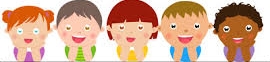 2023-2024 EĞİTİM ÖĞRETİM YILI4-D SEVİMLİ GEZEGENLER SINIFI  ŞUBAT BÜLTENTOKİ KARDELEN ANAOKULU2023-2024 EĞİTİM ÖĞRETİM YILI4-D SEVİMLİ GEZEGENLER SINIFI  ŞUBAT BÜLTENEtkinliklerTatilde Neler YaptıkRenklerSiyah-BeyazSembollerHaberleşme AraçlarıPostacı GeliyorÖrüntüPembe ÇiçeklerArkanda Kim VarTaşıtlar10 Sayısını ÖğreniyoruzSayılarSayı AvıRenkli BalıklarTaze mi, Bayat mı?Açık Renkler Koyu RenklerElmanın YarısıDikdörtgenŞekillerimFarklı Olanı BulalımKahverengiAşağı YukarıNe hissedersin?” Atatürk Neler Yapmayı Severdi?” Hangi Mesleği Yapsam?” Benim KumbaramMandalları TakalımKüçük DinozorDüzenli OlalımRakamdan Önce Rakamdan SonraRenkli SayılarBir İleri Bir GeriKAVRAMLAR:KAVRAMLARKavramlarSayı/sayma: Rakamlar (0’dan 9’a kadar), 10 sayısıRenk: Ana ve Ara Renkler, Pembe, Kahverengi, Siyah, BeyazGeometrik şekil: Çember, Daire, Üçgen, Kare, DikdörtgenMiktar: Yarım/TamZıt: Açık/Koyu Benzer/Farklı Düzenli-DağınıkDuyu: Taze/BayatDuygu: Mutlu, üzgün, korkmuş, kızgın, şaşkınKonum: Ön/Arka Aşağı/YukarıZaman: Önce/SonraBelirli Gün ve HaftalarSivil Savunma GünüDeğerler Eğitimi       Değerler EğitimiÇevreye vefa Görev bilinciMiktar: Yarım/TamZıt: Açık/Koyu Benzer/Farklı Düzenli-DağınıkDuyu: Taze/BayatDuygu: Mutlu, üzgün, korkmuş, kızgın, şaşkınKonum: Ön/Arka Aşağı/YukarıZaman: Önce/SonraBelirli Gün ve HaftalarSivil Savunma GünüŞarkılarOKUL BAŞLADIHaydi zil çaldı, okul başladıTatil bitti artık, okula koşmalıErkenden uyan, kahvaltını yapDefteri, kalemi, çantanı da alLaylaylay.                       (Seçkin TABAR)ŞarkılarTAŞITLARDüdük çalar ince ince, yolcular binince    Gidiyor çufuçufuçuf, uzaklarda gözü            Git güle güle gel güle güle, çok bekletme bizi Vapurlar suya dizilir, denizde süzülürGidiyor, dumanına bak, uzaklarda gözüGit güle güle gel güle güle, çok bekletme bizi                                            MesleklerBen bahçıvanım çiçek dikerim Kırt kırt kırt kırt yaprak keserim Ben balıkçıyım balık avlarım Fırt fırt fırt fırt olta atarım Ben bir jokeyim at binerim Dıgıdık dıgıdık dıgıdık koştururum Ben bir kasabım et satarım Pat pat pat pat paket yaparımBen boyacıyım evi boyarım Fış fış fış fış fırça çekerim Ben astronotum uzaya uçarım Üç, iki, bir, sıfır haydi gidelim! 